                                      GUÍA DE 4° BásicoOA 16: Explicar los cambios de la superficie de la Tierra a partir de la interacción de sus capas y los movimientos de las placas tectónicas (sismos, tsunamis y erupciones volcánicas).            LAS CAPAS DE LA TIERRA: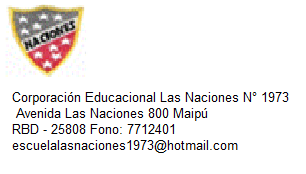 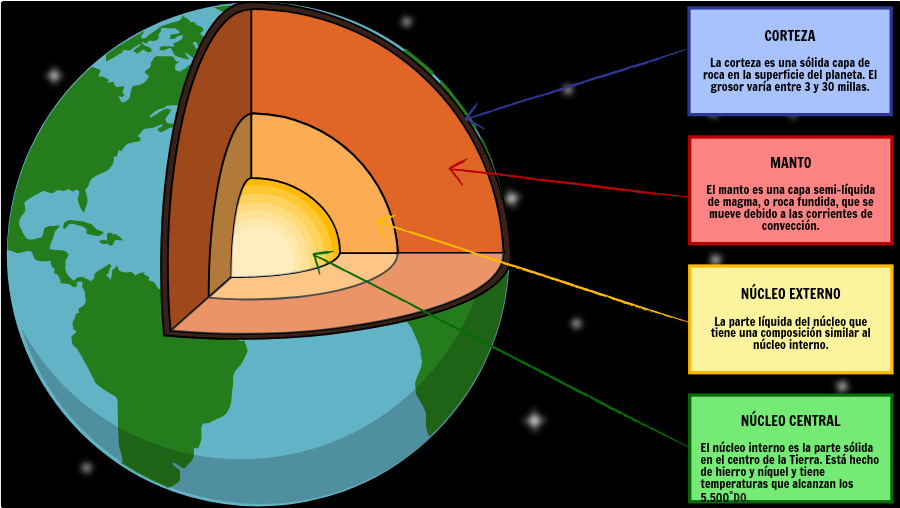 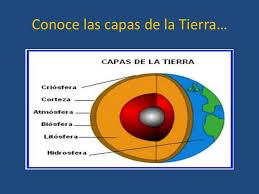                Lo importante no es lo que se promete, sino lo que se cumple